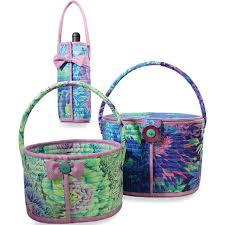 Rockport Basket Supply ListRockport Basket Pattern1 Yard of Fabric for the bag½ yard fabric for bindingBatting-Foam 1 yard (fusible, or not)Bottom – Peltex (Pellon72F) ¾ yardSewing machine, along with basic sewing supplies